Meine Bewegungs-Boutique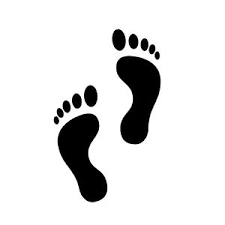 WOCHENPLAN der offenen Stunden Ab 12. Juni 2023Montag 	         19.00 Uhr: PILATES Rücken & Bauch Dienstag            8.30 Uhr: WIRBELSÄULENGYM		         10.00 Uhr: Guten-Morgen-PILATES	Mittwoch        18.00 Uhr: 4-Elemente-Workout                                        Mobilisation-Tiefenmuskulatur-                                        Faszien-Dehnung/Entspannung  Am Dienstag, 13. Juni 18 Uhr – Sommer-Yoga mit Julia                                      Das Angebot richtet sich selbstverständlich an Ladies und Gentsund dauert jeweils 1 Stunde; die 4-Elemente-Einheit 75 Minuten.Bei den Pilates-Kursen empfehle ich Pilates-Grundkenntnisse.Für alle Neu- oder Wiedereinsteiger absolviere ich gerne eine Einführungsstunde. (Einzeln, zu zweit oder dritt)Einzellektionen sind online oder telefonisch zu vereinbaren.Ich freue mich auf Ihre/Deine Anmeldungen!Sabine KammerhoferDipl.- Gesundheits- und Pilatestrainerin3493 Hadersdorf, Kremserstraße 10www.meinebewegungsboutique.comsabine.kammerhofer@outlook.deTel: 0664/180 46 81 http://meinebewegungsboutique.com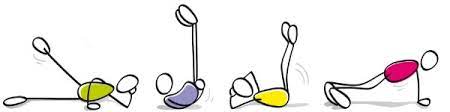 